  МУНИЦИПАЛЬНОЕ БЮДЖЕТНОЕ ОБЩЕОБРАЗОВАТЕЛЬНОЕ УЧРЕЖДЕНИЕ «ШУЛЬГИНЛОГСКАЯ СРЕДНЯЯ ОБЩЕОБРАЗОВАТЕЛЬНАЯ ШКОЛА»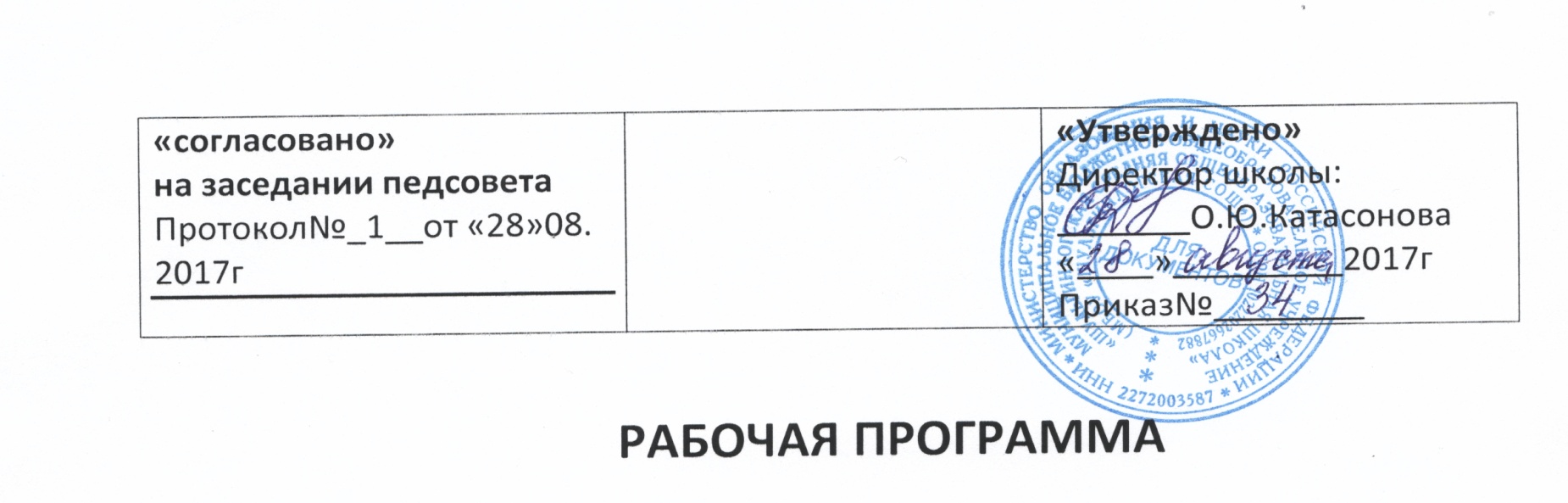 Долговой Александры ФедоровныУчителя  высшей    кв.категории по немецкому языкув «10» классе средней общеобразовательной школы                                    на 2017-2018 учебный год                                          С.Шульгин Лог, 2017гПояснительная   запискаНастоящая рабочая программа по _немецеому языку  разработана  и утверждена на основании :                                                                                                                                                                          - Федерального закона Российской Федерации от 29 декабря 2012 г. N 273-ФЗ «Об образовании в Российской Федерации»;                                                                                                                                                             - Примерных образовательных программ для общеобразовательных школ, рекомендованные МО РФ,              - письмом «О рабочих  программах учебных предметов» № 08-1786 от 28.10.2015 г- Устава МБОУ "Шульгинлогская средняя общеобразовательная школа".                                                                                                               -Положением о рабочей программе отдельного учебного предмета, курса, утвержденного приказом от 29 августа 2017- основной образовательной программы общего(начального, среднего) образования- учебного плана МБОУ  «Шульгинлогская СОШ» на 2017-2018 учебный годЦели обучения немецкому языкуИзучение в старшей школе иностранного языка в целом и немецкого в частности  на базовом уровне  направлено на достижение следующих целей и задач:дальнейшее развитие иноязычной коммуникативной компетенции (речевой, языковой, социокультурной, компенсаторной, учебно-познавательной):речевая компетенция – совершенствование коммуникативных умений в четырех основных видах речевой деятельности (говорении, аудировании, чтении и письме);умений планировать свое речевое и неречевое поведение;языковая компетенция – систематизация ранее изученного материала; овладениеновыми языковыми средствами в соответствии с отобранными темами и сферами общения: увеличение объема используемых лексических единиц; развитие навыков оперирования языковыми единицами в коммуникативных целях;социокультурная компетенция – увеличение объема знаний о социокультурной специфике страны/стран изучаемого языка, совершенствование умений строить свое речевое и неречевое поведение адекватно этой специфике, формирование умений выделять общее и специфическое в культуре родной страны и страны изучаемого языка;компенсаторная компетенция – дальнейшее развитие умений выходить из положения в условиях дефицита языковых средств при получении и передаче иноязычнойинформации;учебно-познавательная компетенция – развитие общих и специальных учебныхумений, позволяющих совершенствовать учебную деятельность по овладению иностранным языком, удовлетворять с его помощью познавательные интересы в другихобластях знания.развитие и воспитание способности и готовности к самостоятельному и непрерывному изучению иностранного языка, дальнейшему самообразованию с его помощью, использованию иностранного языка в других областях знаний; способности к самооценке через наблюдение за собственной речью на родном и иностранном языках; личностному самоопределениюучащихся в отношении их будущей профессии;  их социальная адаптация;  формирование качеств гражданина и патриота.Общая характеристика учебного предметаНемецкий  языквходит в общеобразовательную область «Филология». Язык является важнейшим средством общения, без которого невозможно существование и развитие человеческого общества. Происходящие сегодня изменения в общественных отношениях, средствах коммуникации (использование новых информационных технологий) требуют повышения коммуникативной компетенции школьников, совершенствования их филологической подготовки. Все это повышает статус предмета «иностранный язык» как общеобразовательной учебной дисциплины.Основное назначение предмета состоит в формировании коммуникативной компетенции, т. е. способности и готовности осуществлять иноязычное межличностное и межкультурное общение с носителями языка. Являясь существенным элементом культуры народа - носителя данного языка и средством передачи ее другим, иностранный язык способствует формированию у школьников целостной картины мира. Владение иностранным языком повышает уровень гуманитарного образования школьников, способствует формированию личности и ее социальной адаптации к условиям постоянно меняющегося поликультурного, полиязычного мира.Немецкий язык расширяет лингвистический кругозор учащихся, способствует формированию культуры общения, содействует общему речевому развитию учащихся. В этом проявляется взаимодействие всех языковых учебных предметов, способствующих формированию основ филологического образования школьников. В качестве интегративной цели обучения рассматривается формирование иноязычной коммуникативной компетенции, то есть способности и реальной готовности школьников осуществлять иноязычное общение и добиваться взаимопонимания с носителями иностранного языка, а также развитие и воспитание школьников средствами учебного предмета.Личностно-ориентированный подход, ставящий в центр учебно-воспитательного процесса личность ученика, учет его способностей, возможностей и склонностей, предполагает особый акцент на социокультурной составляющей иноязычной коммуникативной компетенции. Это должно обеспечить культуроведческую направленность обучения, приобщение школьников к культуре страны/стран изучаемого языка, лучшее осознание культуры своей собственной страны, умение ее представить средствами иностранного языка, включение школьников в диалог культур.В 10-11 классах реальной становится предпрофильнаяориентация школьников средствами немецкого языка. На данной ступени языкового развития у школьников отмечаются также значительные возрастные и индивидуальные различия, которые должны учитываться как при отборе содержания, так и в использовании приемов обучения. К завершению обучения в основной школе планируется достижение учащимися общеевропейского допорогового уровня подготовки по немецкому языку  (уровень А-2). Этот уровень дает возможность выпускникам основной школы использовать иностранный язык для продолжения образования на старшей ступени в полной средней школе, в специальных учебных заведениях и для дальнейшего самообразования.Место и роль предмета «иностранный язык» в учебном планеСогласно федеральному базисному (образовательному) плану образовательных учреждений РФ всего на изучение немецкого  языка в  10- классе                            выделяется 105 ч. (из  расчета  3  часа  в  неделю). В силу специфики обучения иностранным языкам большинство уроков носят комбинированный характер, когда на одном и том же уроке у учащихся могут развиваться все четыре вида речевой деятельности (говорение, чтение, аудирование и письмо). Как правило, так и бывает, поэтому тип урока не указывается.К учебно-методическому комплекту «Deutsch» - «Немецкий язык.» даётся рабочая тетрадь с большим набором различных домашних заданий. В связи с тем, что учитель располагает резервными уроками, которые планирует по своему усмотрению, сроки работы планируются только над разделами программы.Содержание курса.Программа нацелена на реализацию личностно-ориентированного, коммуникативно-когнитивного, социокультурного, деятельностного, компетентностного  подхода к обучению немецкому языку. Рабочая программа конкретизирует содержание предметных тем образовательного стандарта, дает  распределение учебных часов по темам курса и рекомендует  последовательность изучения тем и языкового материала с учетом логики учебного процесса, возрастных особенностей учащихся, межпредметных   и  внутрипредметных  связей.Общеучебные  умения и универсальные способы деятельности.Данная программа предусматривает формирование у учащихся общеучебных умений и навыков, универсальных способов деятельности и ключевых компетенций в следующих направлениях: использование учебных умений, связанных со способами организации учебной деятельности, доступных учащимся 10 класса и способствующих самостоятельному изучению немецкого языка и культуры стран изучаемого языка; а также развитие специальных учебных умений, таких как нахождение ключевых слов при работе с текстом, их семантизация на основе языковой догадки, словообразовательный анализ, выборочное использование перевода; умение пользоваться двуязычными словарями; участвовать в проектной деятельности  межпредметного характера.Формируются и совершенствуются умения:•работать с информацией: сокращение, расширение устной и письменной информации, создание второго текста по аналогии, заполнение таблиц;•работать с прослушанным/прочитанным текстом: извлечение основной информации, извлечение запрашиваемой или нужной информации, извлечение полной и точной информации;•работать с разными источниками на иностранном языке: справочными материалами, словарями, интернет-ресурсами, литературой;•планировать и осуществлять учебно-исследовательскую работу: выбор темы исследования, составление плана работы, знакомство с исследовательскими методами (наблюдение, анкетирование, интервьюирование), анализ полученных данных и их интерпретация, разработка краткосрочного проекта и его устная презентация с аргументацией, ответы на вопросы по проекту; участвовать в работе над долгосрочным проектом;  взаимодействовать в группе с другими участниками проектной деятельности;•самостоятельно работать, рационально организовывая свой труд в классе и дома.Универсальные учебные действия – это обобщенные действия, открывающие возможность широкой ориентации учащихся, – как в различных предметных областях, так и в строении самой учебной деятельности, включая осознание учащимися ее целевой направленности, ценностно-смысловых и операциональных характеристик. 
 Универсальные учебные действия  означают саморазвитие и самосовершенствование путём сознательного и активногоприсвоения новогосоциального опыта. 
Одной из особенностей УУД является их универсальность, которая проявляется в том, что они
-  носят надпредметный, метапредметный характер;
-  обеспечивают целостность общекультурного, личностного и познавательного развития и саморазвития личности;
-  обеспечивают преемственность всех ступеней образовательного процесса;
-  лежат в основе организации и регуляции любой деятельности учащегося независимо от ее специально-предметного содержания;
-  обеспечивают этапы усвоения учебного содержания и формирования психологических способностей учащегося.К основным функциям УУД относятся:
- обеспечение возможностей учащегося самостоятельно осуществлять деятельность учения, ставить учебные цели, искать и использовать необходимые средства и способы достижения, контролировать и оценивать процесс и результаты деятельности;
- создание условий для развития личности и ее самореализации на основе готовности к непрерывному образованию, компетентности «научить учиться», толерантности в поликультурном обществе, высокой социальной и профессиональной мобильности;
- обеспечение успешного усвоения знаний, умений и навыков и формирование картины мира и компетентностей в любой предметной области познания.Учебно–тематический  планПРЕДМЕТНОЕ СОДЕРЖАНИЕ РЕЧИСоциально-бытовая сфера. Повседневная жизнь семьи, ее доход  жилищные   и бытовые условия проживания в городской квартире или в доме/коттедже в сельской местности. Распределение домашних обязанностей в семье.  Общение в семье и в школе, межличностные отношения с друзьями и знакомыми. Здоровье и забота о нем, самочувствие,  медицинские услуги. Социально-культурная сфера. Молодежь в современном обществе. Досуг молодежи: посещение кружков, спортивных секций и клубов по интересам. Учебно-трудовая сфера. Современный мир профессий. Возможности продолжения образования в высшей школе. Проблемы выбора  будущей сферы трудовой и профессиональной деятельности, профессии, планы  на ближайшее будущее.  Языки международного общения и их роль при выборе профессии в  современном мире. Требования к уровню подготовки учащихся, обучающихся по данной программеГоворение ДиалогическаяречьСовершенствование умений участвовать в диалогах этикетного характера, диалогах-расспросах, диалогах-побуждениях к действию, диалогах-обменах информацией, а также в  диалогах смешанного типа, включающих элементы разных типов диалогов на основе новой тематики, в тематических ситуациях официального и неофициального повседневного общения.Развитие умений:участвовать в беседе/дискуссии на знакомую тему,осуществлять запрос информации,обращаться за разъяснениями,выражать свое отношение к высказыванию партнера, свое мнение по обсуждаемой теме.Объем диалогов – до 6-7 реплик со стороны каждого учащегося.МонологическаяречьСовершенствование умений устно выступать с сообщениями в связи с  увиденным прочитанным,  по результатам работы над иноязычным проектом. Развитие умений:делать сообщения, содержащие наиболее важную информацию по теме/проблеме, кратко передавать содержание полученной информации;рассказывать о себе, своем окружении, своих планах, обосновывать  свои намерения/поступки;рассуждать о фактах/событиях, приводя примеры, аргументы, делая выводы; описывать особенности жизни и культуры своей страны и страны/стран изучаемого  языка.Объем  монологического высказывания 12-15 фраз.АудированиеДальнейшее развитие понимания на слух (с различной степенью полноты и точности) высказываний собеседников в процессе общения, а также содержание аутентичныхаудио- и видеотекстов различных жанров и длительности звучания до 3х минут:понимания основного содержания несложных звучащих текстов монологического и диалогического характера: теле- и радиопередач в рамках изучаемых тем; выборочного понимания необходимой информации в  объявлениях  и информационной рекламе;относительно полного понимания высказываний собеседника в наиболее распространенных стандартных ситуациях повседневного общения.Развитие умений: отделять главную информацию от второстепенной; выявлять наиболее значимые факты;определять свое отношение к ним, извлекать из аудио текста необходимую/интересующую информацию.ЧтениеДальнейшее развитие всех основных видов чтения аутентичных текстов различных стилей: публицистических, научно-популярных,  художественных, прагматических, а также  текстов из разных областей знания (с учетом межпредметных связей):-ознакомительного чтения – с целью понимания основного содержания сообщений,  репортажей, отрывков из произведений художественной литературы, несложных публикаций научно-познавательного характера;-изучающего чтения – с целью полного и точного понимания информации прагматических текстов (инструкций, рецептов, статистических данных);-просмотрового/поискового чтения – с целью выборочного понимания необходимой/интересующей информации из текста статьи, проспекта.Развитие умений:выделять основные факты; отделять главную информацию от второстепенной;предвосхищать возможные события/факты; раскрывать причинно-следственные связи между фактами;понимать аргументацию; извлекать необходимую/интересующую информацию; определять свое отношение к прочитанному.ПисьменнаяречьРазвитие умений писать личное письмо, заполнять анкеты, бланки; излагать сведения о себе в форме автобиографии/резюме; составлять план, тезисы устного/письменного сообщения, в том числе на основе выписок из текста. Развитие умений: расспрашивать в личном письме о новостях и сообщать их;  рассказывать об отдельных фактах/событиях своей жизни, выражая свои суждения и  чувства; описывать свои планы на будущее.КОМПЕНСАТОРНЫЕ УМЕНИЯСовершенствование следующих умений: пользоваться языковой и контекстуальной  догадкой при чтении и аудировании; прогнозировать содержание текста по заголовку / началу текста,  использовать текстовые опоры различного рода  (подзаголовки, таблицы, графики, шрифтовые выделения, комментарии, сноски); игнорировать лексические и смысловые трудности, не влияющие на понимание основного содержания текста, использовать переспрос и словарные замены в процессе устно-речевого общения; мимику, жесты.УЧЕБНО-ПОЗНАВАТЕЛЬНЫЕ УМЕНИЯДальнейшее развитие общеучебных умений, связанных с приемами самостоятельного приобретения знаний: использовать двуязычный и одноязычный (толковый) словари и другую справочную литературу, в том числе лингвострановедческую, ориентироваться в письменном и аудиотексте на немецком языке, обобщать информацию, фиксировать содержание сообщений, выделять нужную/основную информацию из различных источников на немецком языке.Развитие специальных учебных умений: интерпретировать языковые средства,  отражающие особенности иной культуры, использовать выборочный перевод для уточнения понимания  текста на немецком языке.СОЦИОКУЛЬТУРНЫЕ ЗНАНИЯ И УМЕНИЯ Дальнейшее развитие социокультурных  знаний и умений происходит  за счет  углубления:-социокультурных знаний о правилах вежливого поведения в стандартных ситуациях  социально-бытовой, социально-культурной и учебно-трудовой сфер  общения в иноязычной среде (включая  этикет поведения при проживании в зарубежной семье, при приглашении в гости, а также этикет поведения в гостях); о языковых средствах, которые  могут использоваться в ситуациях официального и неофициального характера; -межпредметных знаний о культурном наследии страны/стран, говорящих на немецком языке, об условиях жизни     разных слоев общества в ней / них,  возможностях получения образования и трудоустройства,  их ценностных ориентирах; этническом составе и религиозных особенностях стран.Дальнейшее развитие социокультурных умений использовать:-необходимые языковые средства для выражения мнений (согласия/несогласия, отказа) в некатегоричной и неагрессивной форме,  проявляя уважение  к взглядам других;-необходимые языковые средства, с помощью которых возможно представить родную страну и культуру в иноязычной среде, оказать помощь зарубежным гостям в ситуациях повседневного общения; -формулы речевого этикета в рамках стандартных ситуаций общения.ЯЗЫКОВЫЕ ЗНАНИЯ И НАВЫКИВ старшей школе  осуществляется систематизация языковых знаний школьников, полученных в основной  школе, продолжается овладение  учащимися новыми языковыми знаниями и навыками в соответствии с требованиями базового  уровня владения немецким языком.ОрфографияСовершенствование орфографических навыков, в том числе применительно к  новому языковому материалу, входящему в лексико-грамматический минимум базового уровня.  Фонетическая сторона речиСовершенствование слухо-произносительных  навыков, в том числе применительно к  новому языковому материалу, навыков правильного произношения; соблюдение ударения  и интонации в немецких словах и фразах; ритмико-интонационных навыков оформления различных типов предложений.Лексическая сторона речиСистематизация лексических единиц, изученных во 2-9  классах; овладение лексическими средствами, обслуживающими новые темы, проблемы   и ситуации устного и письменного общения. Лексический минимум выпускников полной средней школы составляет 1400 лексических единиц.       Расширение потенциального словаря за счет овладения интернациональной лексикой, новыми значениями известных слов и новых слов, образованных на основе продуктивных способов словообразования. Развитие навыков  распознавания и употребления в речи лексических  единиц, обслуживающих ситуации в рамках тематики основной и старшей школы, наиболее распространенных устойчивых словосочетаний,  реплик-клише речевого этикета, характерных  для культуры англоязычных стран; навыков использования словарей.				Грамматическая сторона речи       Продуктивное овладение грамматическими явлениями, которые ранее были усвоены рецептивно и коммуникативно-ориентированная систематизация грамматического материала, усвоенного в основной школе.Иностранный язык (в том числе немецкий) входит в общеобразовательную область «Филология». Язык является важнейшим средством общения, без которого невозможно существование и развитие человеческого общества. Происходящие сегодня изменения в общественных отношениях, средствах коммуникации  (использование новых информационных технологий) требуют повышения коммуникативной компетенции школьников, совершенствования их филологической подготовки. Все это повышает статус предмета «иностранный язык» как общеобразовательной учебной дисциплины. Основное назначение иностранного языка состоит в формировании коммуникативной компетенции, т.е. способности и готовности осуществлять иноязычное межличностное и межкультурное общение с носителями языка.Требования к уровню подготовки  учащихся 10классов.В результате изучения иностранного языка на базовом уровне ученик должензнать/пониматьзначения новых лексических единиц, связанных с тематикой данного этапа обучения и соответствующими ситуациями общения, в том числе оценочной лексики, реплик-клише речевого этикета, отражающих особенности культуры страны/стран изучаемого языка;значение изученных грамматических явлений в расширенном объеме (видо-временные, неличные и неопределенно-личные формы глагола, формы условного наклонения, косвенная речь / косвенный вопрос, побуждение и др., согласование времен);страноведческую информацию из аутентичных источников, обогащающую социальный опыт школьников: сведения о стране/странах изучаемого языка, их науке и культуре, исторических и современных реалиях, общественных деятелях, месте в мировом сообществе и мировой культуре, взаимоотношениях с нашей страной, языковые средства и правила речевого и неречевого поведения в соответствии со сферой общения и социальным статусом партнера;уметьговорениевести диалог, используя оценочные суждения, в ситуациях официального и неофициального общения (в рамках изученной тематики); беседовать о себе, своих планах; участвовать в обсуждении проблем в связи с прочитанным/прослушанным иноязычным текстом, соблюдая правила речевого этикета;рассказывать о своем окружении, рассуждать в рамках изученной тематики и проблематики; представлять социокультурный портрет своей страны и страны/стран изучаемого языка;аудированиеотносительно полно и точно понимать высказывания собеседника в распространенных стандартных ситуациях повседневного общения, понимать основное содержание и извлекать необходимую информацию из различных аудио- и видеотекстов: прагматических (объявления, прогноз погоды), публицистических (интервью, репортаж), соответствующих тематике данной ступени обучения;чтениечитать аутентичные тексты различных стилей: публицистические, художественные, научно-популярные, прагматические – используя основные виды чтения (ознакомительное, изучающее, поисковое/просмотровое) в зависимости от коммуникативной задачи;письменная речьписать личное письмо, заполнять анкету, письменно излагать сведения о себе в форме, принятой в стране/странах изучаемого языка, делать выписки из иноязычного текста;использовать приобретенные знания и умения в практической деятельности и повседневной жизни для:общения с представителями других стран, ориентации в современном поликультурном мире;получения сведений из иноязычных источников информации .Формы контроля  достижений  учащихсяВ качестве видов контроля выделяются: а) на уровне школы: текущий, промежуточный, итоговый и б) государственный контроль в конце базового курса обучения. Текущий контроль проводится на каждом занятии. Объектами контроля могут быть как виды речевой деятельности, так и лексические и грамматические навыки школьников.Промежуточный внутришкольный контроль проводится в конце цепочки уроков, четверти и ориентирован на те же объекты. Он может носить тестовый характер.  Итоговый контроль осуществляется школой в конце каждого учебного года. Проверке подвергаются умения во всех видах речевой деятельности. Государственный контроль проводится централизовано в конце базового курса обучения и строится на основе государственного стандарта по иностранным языкам.Критерии нормы оценки результатов освоения образовательной программыЧтение с пониманием основного содержания прочитанного (ознакомительное)Оценка «5»ставится учащемуся, если он понял основное содержание оригинального текста1, может выделить основную мысль, определить основные факты, умеет догадываться о значении незнакомых слов из контекста, либо по словообразовательным элементам, либо по сходству с родным языком. Скорость чтения иноязычного текста может быть несколько замедленной по сравнению с той, с которой ученик читает на родном языке. Заметим, что скорость чтения на родном языке у учащихся разная.      Оценка «4»ставится ученику, если он понял основное содержание оригинального текста, может выделить основную мысль, определить отдельные факты. Однако у него недостаточно развита языковая догадка, и он затрудняется в понимании некоторых незнакомых слов, он вынужден чаще обращаться к словарю, а темп чтения более замедленен.     Оценка «3»ставится школьнику, который не совсем точно понял основное содержание прочитанного, умеет выделить в тексте только небольшое количество фактов, совсем не развита языковая догадка.Оценка «2»выставляется ученику в том случае, если он не понял текст или понял содержание текста неправильно, не ориентируется в тексте при поиске определенных фактов, не умеет семантизировать незнакомую лексику.                                                                    Чтение с полным пониманием содержания (изучающее)           Оценка «5»ставится ученику, когда он полностью понял несложный оригинальный текст (публицистический, научно-популярный; инструкцию или отрывок из туристического проспекта). Он использовал при этом все известные приемы, направленные на понимание читаемого (смысловую догадку, анализ).         Оценка «4»выставляется учащемуся, если он полностью понял текст, но многократно обращался к словарю.        Оценка «3»ставится, если ученик понял текст не полностью, не владеет приемами его смысловой переработки.Оценка «2» ставится в том случае, когда текст учеником не понят. Он с трудом может найти незнакомые слова в словаре.Чтение с нахождением интересующей или нужной информации (просмотровое)Оценка «5»ставится ученику, если он может достаточно быстро просмотреть несложный оригинальный текст (типа расписания поездов, меню, программы телепередач) или несколько небольших текстов и выбрать правильно запрашиваемую информацию.Оценка «4»ставится ученику при достаточно быстром просмотре текста, но при этом он находит только примерно 2/3 заданной информации.Оценка «3»выставляется, если ученик находит в данном тексте (или данных текстах) примерно 1/3 заданной информации.Оценка «2»выставляется в том случае, если ученик практически не ориентируется в тексте.                                                              Понимание речи на слух           Основной речевой задачей при понимании звучащих текстов на слух является извлечение основной или заданной ученику информации:      Оценка «5» ставится ученику, который понял основные факты, сумел выделить отдельную, значимую для себя информацию (например, из прогноза погоды, объявления, программы радио и телепередач), догадался о значении части незнакомых слов по контексту, сумел использовать информацию для решения поставленной задачи (например найти ту или иную радиопередачу).     Оценка «4»ставится ученику, который понял не все основные факты. При решении коммуникативной задачи он использовал только 2/3 информации.Оценка «3»свидетельствует, что ученик понял только 50 % текста. Отдельные факты понял неправильно. Не сумел полностью решить поставленную перед ним коммуникативную задачу.Оценка «2»ставится, если ученик понял менее 50 % текста и выделил из него менее половины основных фактов. Он не смог решить поставленную перед ним речевую задачу                                                                   Говорение             Говорение в реальной жизни выступает в двух формах общения: в виде связных высказываний типа описания или рассказа и в виде участия в беседе с партнером.Выдвижение овладения общением в качестве практической задачи требует поэтому, чтобы учащийся выявил свою способность, как в продуцировании связных высказываний, так и в умелом участии в беседе с партнером. При оценивании связных высказываний или участия в беседе учащихся многие учителя обращают основное внимание на ошибки лексического, грамматического характера и выставляют отметки, исходя только исключительно из количества ошибок. Подобный подход вряд ли можно назвать правильным.       Во-первых, важными показателями рассказа или описания являются соответствия темы, полнота изложения, разнообразие языковых средств, а в ходе беседы — понимание партнера, правильное реагирование на реплики партнера, разнообразие своих реплик. Только при соблюдении этих условий речевой деятельности можно говорить о реальном общении. Поэтому все эти моменты должны учитываться, прежде всего, при оценке речевых произведений школьников.                                 Во-вторых, ошибки бывают разными. Одни из них нарушают общение, т. е. ведут к непониманию. Другие же, хотя и свидетельствуют о нарушениях нормы, но не нарушают понимания. Последние можно рассматривать как оговорки.         В связи с этим основными критериями оценки умений говорения следует считать: -соответствие теме, -достаточный объем высказывания,- разнообразие языковых средств и т. п., а ошибки целесообразно рассматривать как дополнительный критерий.                                                                  Высказывание в форме рассказа, описанияОценка «5» ставится ученику, если он в целом справился с поставленными речевыми задачами. Его высказывание было связным и логически последовательным. Диапазон используемых языковых средств достаточно широк. Языковые средства были правильно употреблены, практически отсутствовали ошибки, нарушающие коммуникацию, или они были незначительны. Объем высказывания соответствовал тому, что задано программой на данном году обучения. Наблюдалась легкость речи и достаточно правильное произношение. Речь ученика была эмоционально окрашена, в ней имели место не только передача отдельных фактов (отдельной информации), но и элементы их оценки, выражения собственного мнения.Оценка «4» выставляется учащемуся, если он в целом справился с поставленными речевыми задачами. Его высказывание было связанным и последовательным. Использовался довольно большой объем языковых средств, которые были употреблены правильно. Однако были сделаны отдельные ошибки, нарушающие коммуникацию. Темп речи был несколько замедлен. Отмечалось произношение, страдающее сильным влиянием родного языка. Речь была недостаточно эмоционально окрашена. Элементы оценки имели место, но в большей степени высказывание содержало информацию и отражало конкретные факты.Оценка «3»ставится ученику, если он сумел в основном решить поставленную речевую задачу, но диапазон языковых средств был ограничен, объем высказывания не достигал нормы. Ученик допускал языковые ошибки. В некоторых местах нарушалась последовательность высказывания. Практически отсутствовали элементы оценки и выражения собственного мнения. Речь не была эмоционально окрашенной. Темп речи был замедленным.Оценка «2»ставится ученику, если он только частично справился с решением коммуникативной задачи. Высказывание было небольшим по объему (не соответствовало требованиям программы). Наблюдалась узость вокабуляра. Отсутствовали элементы собственной оценки. Учащийся допускал большое количество ошибок, как языковых, так и фонетических. Многие ошибки нарушали общение, в результате чего возникало непонимание между речевыми партнерами.                                                          Участие в беседе            При оценивании этого вида говорения важнейшим критерием также как и при оценивании связных высказываний является речевое качество и умение справиться с речевой задачей, т. е. понять партнера и реагировать правильно на его реплики, умение поддержать беседу на определенную тему. Диапазон используемых языковых средств, в данном случае, предоставляется учащемуся.Оценка «5» ставится ученику, который сумел решить речевую задачу, правильно употребив при этом языковые средства. В ходе диалога умело использовал реплики, в речи отсутствовали ошибки, нарушающие коммуникацию.Оценка «4»ставится учащемуся, который решил речевую задачу, но произносимые в ходе диалога реплики были несколько сбивчивыми. В речи были паузы, связанные с поиском средств выражения нужного значения. Практически отсутствовали ошибки, нарушающие коммуникацию.Оценка «3»выставляется ученику, если он решил речевую задачу не полностью. Некоторые реплики партнера вызывали у него затруднения. Наблюдались паузы, мешающие речевому общению.Оценка «2»выставляется, если учащийся не справился с решением речевой задачи. Затруднялся ответить на побуждающие к говорению реплики партнера. Коммуникация не состоялась.Оценивание письменной речи учащихсяОценка «5» Коммуникативная задача решена, соблюдены основные правила оформления текста, очень незначительное количество орфографических и лексико-грамматических погрешностей. Логичное и последовательное изложение материала с делением текста на абзацы. Правильное использование различных средств передачи логической связи между отдельными частями текста. Учащийся показал знание большого запаса лексики и успешно использовал ее с учетом норм иностранного языка. Практически нет ошибок. Соблюдается правильный порядок слов. При использовании более сложных конструкций допустимо небольшое количество ошибок, которые не нарушают понимание текста. Почти нет орфографических ошибок.  Соблюдается деление текста на предложения. Имеющиеся неточности не мешают пониманию текста.Оценка «4» Коммуникативная задача решена, но лексико-грамматические погрешности, в том числе выходящих за базовый уровень,  препятствуют пониманию.Мысли изложены в основном логично. Допустимы отдельные недостатки при делении текста на абзацы и при использовании средств передачи логической связи между отдельными частями текста или в формате письма. Учащийся использовал достаточный объем лексики, допуская отдельные неточности в употреблении слов или ограниченный запас слов, но эффективно и правильно, с учетом норм иностранного языка.В работе имеется ряд грамматических ошибок, не препятствующих пониманию текста. Допустимо несколько орфографических ошибок, которые не затрудняют понимание текста. Оценка «3» Коммуникативная задача решена, но языковые погрешности, в том числе при применении языковых средств, составляющих базовый уровень, препятствуют пониманию текста. Мысли не всегда изложены логично. Деление текста на абзацы недостаточно последовательно или вообще отсутствует. Ошибки в использовании средств передачи логической связи между отдельными частями текста. Много ошибок в формате письма. Учащийся использовал ограниченный запас слов, не всегда соблюдая нормы иностранного языка.  В работе либо часто встречаются грамматические ошибки элементарного уровня, либо ошибки немногочисленны, но так серьезны, что затрудняют понимание текста. Имеются многие ошибки, орфографические и пунктуационные, некоторые из них могут приводить к непониманию текста.Оценка «2»  Коммуникативная задача не решена. Отсутствует логика в построении высказывания. Не используются средства передачи логической связи между частями текста. Формат письма не соблюдается. Учащийся не смог правильно использовать свой лексический запас для выражения своих мыслей или не обладает необходимым запасом слов. Грамматические правила не соблюдаются. Правила орфографии и пунктуации не соблюдаются.Выполнение  тестовых заданий  оценивается по следующей схеме :выполнено 50%  работы – «3»  выполнено  75%	  -  «4»выполнено    95-100% -     «5»Планируемые результаты   освоения программы                Требования   к  минимально   достаточному  уровню   подготовки  обучающихся   по  иностранному  языку  определяются  государственным  образовательным  стандартом.   Они  устанавливают  нижнюю  границу  обученности   иностранным  языкам,  в т.ч.  немецкому  языку,  достигаемую  обучаемыми  к  концу   обучения   в  10 классе,  а именно  умения:                в   области  говорения:1) вести  диалог   этикетного  характера   в  стандартных  ситуациях  общения  (уметь  поздороваться,  представиться,  обратиться,  поздравить,  выразить  пожелания   и  отреагировать   на   них, поблагодарить, при необходимости  вежливо  переспросить,  уточнить,  выразить  согласие / отказ   и  т.д.),  используя  соответствующие   формулы  речевого  этикета. Объём  этикетных   диалогов   -        до   4  реплик   со  стороны   каждого  обучаемого.2) вести  диалог  -  расспрос (интервью) (уметь  запрашивать  и  сообщать   фактическую  информацию  (Кто?  Что?  Как?  Где?  Куда?   Когда?  С  кем?  Почему?),  переходя  с  позиции   спрашивающего   на  позицию  сообщающего, целенаправленно  расспрашивать,  «брать  интервью»).  Объём  данных  диалогов   -   до   6  реплик   со  стороны  каждого  обучающегося.              3) вести   диалог  -  побуждение   к  действию (уметь  обратиться  с  просьбой   и  выразить  готовность / отказ  её  выполнить,  дать   совет  и  принять  его  / не  принять, пригласить  к  совместному  действию  (действию)  и  согласиться  / не  согласиться  принять  в  нём  участие,  сделать  предложение   и  выразить  согласие  /  несогласие  принять  его,  объяснить  причину). Объём  данных  диалогов   -               до   4реплик   со  стороны  каждого  обучающегося.                4) вести  диалог  -  обмен  мнениями (унисон, спор)  (уметь  выразить  точку  зрения  и  согласиться  / не  согласиться  с  ней,  высказать  одобрение / неодобрение,  выразить  сомнение,  выразить  эмоциональную  оценку  обсуждаемых   событий   (радость /  огорчение/  желание   /  нежелание),  выразить  эмоциональную   поддержку   партнёра, в т.ч.  с  помощью  комплиментов).  Объём  диалогов   -                     неменее   5  -  7  реплик   со  стороны  каждого  обучающегося.               5) рассказывать   о  себе,  о  своём  друге,  школе, своих  интересах   и  планах  на  будущее,  природе,  сообщать  краткие  сведения   о своём  городе  /  селе,  о  своей  стране  и  стране  изучаемого  языка.6) давать   характеристику   отдельных  лиц  (друзей,  учителей,  персонажей  текста), передавать   основное  содержание,  основную  мысль  прочитанного   или  услышанного,  выражать  своё  отношение  к  прочитанному   / услышанному,  использовать  переспрос,  перифраз,  синонимичные  средства,  мимику,  жесты  (компенсаторные  умения). Объём  монологического   высказывания  -  до 12  фраз.в  области  аудирования:           1) воспринимать   на  слух и  понимать  в  целом  аутентичные   высказывания   в  самых   распространённых    стандартных  ситуациях   общения    (сообщение,рассказ),  уметь   определить  тему  текста,  прогнозировать  содержание   устного  текста  по  началу  сообщения   и  выделять   основную  мысль  / главные  факты  в  воспринимаемом  на  слух  тексте, опуская   второстепенные  факты, используя  просьбу   уточнить,  переспросить. Время  звучания  текста  -  1,5  -  2  минуты.           2) понимать  основное  содержание   несложных,  кратких  аутентичных  текстов   и  выделять   определённую   значимую  для  себя  информацию    (прогноз  погоды,  объявления,  программы  радио – и телепередач),  догадываясь   о  значении   части  незнакомых  слов  по  контексту,  сходству  с  родным  языком   и  обходя  слова,  не  мешающие  извлечению  значимой   информации.         в   области   чтения:          1) понимать   основное  содержание  лёгких  аутентичных  текстов  разных  жанров,  выделяя  основную  мысль (идею)  и  существенные  факты,  опуская        второстепенную  информацию ( значение   части  незнакомых  слов,  содержащихся  в  тексте,  раскрывается   на  основе   догадки   по  контексту,  по  сходству   с  родным  языком,  с  опорой   на  словообразование,  а  часть  слов,  не  мешающих   пониманию  основного  содержания,  игнорируется),  уметь   определять  тему,  содержание  текста  по  заголовку,  устанавливать   логическую  последовательность   основных  фактов  текста.   Объём  текста   -   до  500  слов. 2) понимать   полностью   содержание  несложных    аутентичных   текстов (публицистических,  научно  -  популярных,  а  также   инструкций,  проспектов),  используя   для  этого   все  известные   приёмы  смысловой  переработки  текста (языковую  догадку,  словообразовательный   и  грамматический   анализ,  выборочный  перевод, страноведческий   комментарий),обращаясь   при   необходимости  к  словарю,  оценивать  полученную  информацию,  выразить  своё  мнение,  прокомментировать  / объяснить  те  или  иные  факты,  описанные  в  тексте.  Объём   текста   -  до  600  слов.3) просматривать   несложный   аутентичный  текст   типа  расписания   (поездов,  автобусов),  меню,  рекламы   и  т.п.,  а  также  несколько   других  текстов (например,   статьи  из  газет,  журналов,  Интернета)  и  выбрать   нужную   или  запрашиваемую  информацию.в   области  письма:             1)  написать  поздравительную  открытку   зарубежному  другу,  выразить     пожелание.   Объём   30  -  40   слов,   включая  написание  адреса.           2) написать  личное  письмо   по  образцу/  без   опоры  на  образец  (расспрашивать  адресата  о  его  жизни,  делах,  сообщать  то  же   о  себе, выражать   благодарность,  просьбу, употребляя   формулы  речевого  этикета,  принятые   в  странах  изучаемого  языка, используя   материал  одной   или  нескольких  тем,  усвоенных  в  устной    речи  и  при  чтении.  Объём  личного  письма   -  80  -  90слов,  включая  адрес.3)  заполнять   бланки,  анкеты,  формуляры  (указывать  имя, фамилию,  пол,  возраст,  гражданство, адрес).  Использовать   приобретённые  знания  и  умения  в  практической  деятельности  и  повседневной   жизни   для: социальной  адаптации;  достижения   взаимопонимания   в  процессе   устного   и  письменного  общения   с  носителями   немецкого  языка,  установления  межличностных   и  межкультурных   контактов   в  доступных   пределах;                                                          создания  целостной  картины  полиязычного,  поликультурного  мира,  осознания   места  и  роли  родного   и  изучаемого   иностранного  языка   в  этом  мире;                   приобщения   к  ценностям  мировой  культуры   как   через  иноязычные  источники   информации,  в  т.ч. мультимедийные,  так   и  через  участие  в  туристических  поездках,  молодежных  форумах;                                                                       ознакомления  представителей   других  стран  с  культурой  своего  народа,  осознания   себя   гражданином  своей  страны  и  мира.    Учебно–методическое и материально- техническое обеспечение программы:К – комплектД – демонстрационный*Входят в УМК «Немецкий язык»Учебно-методическое и дидактическое обеспечение  уроков немецкого   языка    Перечень образовательных сайтов, используемых в работе:http://www.deutschlernreise.de (Online-Reisedurch Deutschland)http://www.lernnetz.net/default.htmhttp://ingeb.org/kinderli.html (deutsche KinderliedermitNoten, Text, Melodie)http://www.audio-lingua.eu/ Lang=de (mehrals 150 Hörtexte)http://www.eduweb.vic.gov.au/languagesonline/german/german.htm (Online-Übungenfür die Grundschule)http://www.kinderreimseite.de (Kinderreime und Lieder)http://www.sowieso.de/zeitung/sommaire.php3. (Online-ZeitungfürJungendliche)http://www.goethe.de/z/jetzt/dejvideo.htmhttp://www.it-n.ru/http://www.daf-portal.dehttp://www.deutschlanddeutlich.dehttp://www.dw-world.de/dw/0,2142,265,00.htmlТЕМАТИЧЕСКОЕ ПЛАНИРОВАНИЕ10 класс№п/пНаименование раздела и темЧасы учебного времениПримечание1Вот уже несколько лет мы учим немецкий язык.Что мы уже узнаём? что умеем?23 часа2Школьный обмен,международные молодёжные проекты.Хотите ли вы в них участвовать? 25часов3Дружба,любовь…Всегда ли это приносит только счастье725 часов4Искусство идёт от умений. Также музыкальное искусство. 29часов5Повторение3часаИтого:105№Содержание учебного материалаКоличество часовИз них контроля1.Вот уже несколько лет мы учим немецкий язык.Что мы уже узнаём? что умеем?2312.Школьный обмен,международные молодёжные проекты.Хотите ли вы в них участвовать2513.Дружба,любовь…Всегда ли это приносит только счастье72514.Искусство идёт от умений. Также музыкальное искусство.261№ п/пНаименования объектов и средств материально-технического обеспеченияКоли-чествоПримечанияКнигопечатная продукция (библиотечный фонд)Книгопечатная продукция (библиотечный фонд)Книгопечатная продукция (библиотечный фонд)Книгопечатная продукция (библиотечный фонд)1 Учебники  «Немецкий язык» для-10  классов ,И.Л.Бим,Л.В.Садомова.,  Федеральный государственный образовательный стандарт среднего общего образования.  Примерная  программа среднего образования по иностранному языку. Программы общеобразовательных учреждений. Бим И. Л., Лытаева М.А. «Немецкий язык. 10-11  классы». Книги для учителя к УМК «Немецкий язык» для 10-11 классов.  Немецко-русские и русско-немецкие  словариКДДДДДКнигопечатная продукция (для личного пользования учащихся)Книгопечатная продукция (для личного пользования учащихся)Книгопечатная продукция (для личного пользования учащихся)Книгопечатная продукция (для личного пользования учащихся)2 «Немецкий язык» для 10 классов: Рабочая тетрадь. Книги для чтенияПечатные пособияПечатные пособияПечатные пособияПечатные пособия3 Грамматические таблицы косновным разделам грамматического материала, содержащегося в примерных программах среднего образования по иностранному языку.Карты на немецком языке:географические и политические карты немецкоязычных стран,географическая карта России. Лексические плакаты на немецком языке. Символика родной страны.   Символика немецкоязычных стран ДДДДТехнические средства обучения и оборудование кабинетаТехнические средства обучения и оборудование кабинетаТехнические средства обучения и оборудование кабинетаТехнические средства обучения и оборудование кабинета4 Магнитофон. Компьютер. Мультимедийный проектор. Экспозиционный экран. Классная доска . Стенд для размещения творческих работ учащихся. Стол учительский с тумбой.  Ученические столы 1-местные с комплектом стульев111     111115Мультимедийные средства обученияМультимедийные средства обученияМультимедийные средства обученияМультимедийные средства обучения5CD для занятий в классе и самостоятельных занятий дома*ДклассУчебный предметКол-во ч/недУчебная программаУчебники и учебные пособия для учащихсяМетодическое пособие для учителяИнструментарий для оценивания уровня образованности учащихсяНЕМЕЦКИЙ ЯЗЫКНЕМЕЦКИЙ ЯЗЫКНЕМЕЦКИЙ ЯЗЫКНЕМЕЦКИЙ ЯЗЫКНЕМЕЦКИЙ ЯЗЫКНЕМЕЦКИЙ ЯЗЫК11Немецкий язык102/3Программы ОУ. Немецкий язык. 10-11 классы (авт: И.Л. Бим). Рекомендовано МО РФ.- М.: Просвещение, 20111. Бим И.Л.Немецкий язык: учеб.для 10кл. общеобразоват. учреждений/ И.Л. Бим, Л.В. Садомова, Книга для чтения. М.: Просвещение, 2011И.Л. Бим, Ж.Я. Крылова, Л.М. ФомичёваНемецкий язык Рабочая тетрадь   10  класс Пособие для учащихся общеобразовательных учреждений Москва« Просвещение»20111. Бим И.Л. : Кн. для учителя к учеб.нем. яз. для 10кл. общеобразоват. учреждений/ И.Л. Бим, Л.В. Садомова.- М.: Просвещение, 20112. Бим И.Л., Артёмова Н.А.Аудиокурс к учебнику немецкого языка   для 10 класса общеобразовательных учреждений3.  Сборник упражнений по грамматике немецкого языка для 5-9 классов общеобразовательных учреждений/ И.Л. Бим, О.В. Каплина.- М.: Просвещение, 20051.Г.Д.Архипова, Г.С.Завгородняя. ЕГЭ – 2012. Немецкий язык. Сдаем без проблем. М., эксмо, 2011№урокаТема урокаКол-во часовКол-во часовПланируемые результатыПланируемые результатыПланируемые результатыПланируемые результатыПланируемые результатыДатаДатаЗнанияЗнанияЗнанияУменияНавыки и способы деятельностиПланФакт§ 1. Вот уже несколько лет мы учим немецкий язык. Что мы уже знаем? Что умеем? (23 урока)§ 1. Вот уже несколько лет мы учим немецкий язык. Что мы уже знаем? Что умеем? (23 урока)§ 1. Вот уже несколько лет мы учим немецкий язык. Что мы уже знаем? Что умеем? (23 урока)§ 1. Вот уже несколько лет мы учим немецкий язык. Что мы уже знаем? Что умеем? (23 урока)§ 1. Вот уже несколько лет мы учим немецкий язык. Что мы уже знаем? Что умеем? (23 урока)§ 1. Вот уже несколько лет мы учим немецкий язык. Что мы уже знаем? Что умеем? (23 урока)§ 1. Вот уже несколько лет мы учим немецкий язык. Что мы уже знаем? Что умеем? (23 урока)§ 1. Вот уже несколько лет мы учим немецкий язык. Что мы уже знаем? Что умеем? (23 урока)§ 1. Вот уже несколько лет мы учим немецкий язык. Что мы уже знаем? Что умеем? (23 урока)§ 1. Вот уже несколько лет мы учим немецкий язык. Что мы уже знаем? Что умеем? (23 урока)§ 1. Вот уже несколько лет мы учим немецкий язык. Что мы уже знаем? Что умеем? (23 урока)1Вот уже несколько лет мы учим немецкий язык. Что мы уже знаем? Что умеем?11Географическое  положение страны, федеральное устройство, особенности  ландшафта, крупных городахГеографическое  положение страны, федеральное устройство, особенности  ландшафта, крупных городахГеографическое  положение страны, федеральное устройство, особенности  ландшафта, крупных городахУметь работать с картой  Германии, заполнять ее необходимыми данными, рассказывать о географическом положении страны, федеральном устройстве, особенностях ландшафта, крупных городахЧитать текст с полным пониманием основного содержания. Аргументировать свой ответ на вопрос, данный в заглавии, цитатами из текста.3.092Политическое устройство ФРГ11Политическое устройство ФРГПолитическое устройство ФРГПолитическое устройство ФРГУметь рассказывать о политическом устройстве страныЧитать текст с полным пониманием основного содержания. Аргументировать свой ответ на вопрос, данный в заглавии, цитатами из текста.7.093Новый 
Берлин. Работа над текстом11Страноведческую  информацию о БерлинеСтрановедческую  информацию о БерлинеСтрановедческую  информацию о БерлинеУметь читать с полным 
пониманием прочитанного текст страноведческого 
характера с предварительно снятыми трудностями, выполнить задания после текста, рассказывать 
о БерлинеЧитать текст с полным пониманием основного содержания. Аргументировать свой ответ на вопрос, данный в заглавии, цитатами из текста.8.094В опасности ли немецкий язык?11Проблемы  современного немецкого языкаПроблемы  современного немецкого языкаПроблемы  современного немецкого языкаУметь читать с полным 
пониманием прочитанного текст страноведческого 
характера с предварительно снятыми трудностями, выполнить задания после текста, рассказывать о немецкоговорящих странах, проблемах современного немецкого языкаЧитать текст с полным пониманием основного содержания. Аргументировать свой ответ на вопрос, данный в заглавии, цитатами из текста.10.095Франкфурт-
на-Майне. Работа над текстом11Страноведческую  информацию оФранкфурт- на-Майне.Страноведческую  информацию оФранкфурт- на-Майне.Страноведческую  информацию оФранкфурт- на-Майне.Уметь читать с полным 
пониманием прочитанного текст страноведческого 
характера, выполнить
задания после текста, 
рассказывать о Франк-
фурте-на-МайнеЧитать текст с полным пониманием основного содержания. Аргументировать свой ответ на вопрос, данный в заглавии, цитатами из текста.12.096Что мы знаем о Германии и немцах?11Читать текст с полным пониманием основного содержания. Аргументировать свой ответ на вопрос, данный в заглавии, цитатами из текста14.097Словарный запас: без слов нет  речи. Или?11Уметь самостоятельно семантизировать новую лексику с опорой на контекст и по словообразовательным элементам,  употреблять данную лексику в речи, ответах на вопросы15.098Я, моя 
малая родина, моя страна11Употребление
глаголов в Präteritum, управление reichseinanУпотребление
глаголов в Präteritum, управление reichseinanУпотребление
глаголов в Präteritum, управление reichseinanУметь отвечать устно 
на поставленные вопросыо себе, своих интересах 
и увлечениях, своей семье, родном городе и стране, давать на них развернутые ответы, рассказывать о себе, своих интересах, своей стране, своем городе, инсценировать диалогиЧитать текст с полным пониманием основного содержания. Аргументировать свой ответ на вопрос, данный в заглавии, цитатами из текста.17.099Любимые места отдыха в Германии11Любимые места отдыха в ГерманииЛюбимые места отдыха в ГерманииЛюбимые места отдыха в ГерманииУметь читать с полным 
пониманием прочитанного текст страноведческого 
характера, выполнять за-
дания после текста, рассказывать о любимых местах отдыха в ГерманииЧитать текст с полным пониманием основного содержания. Аргументировать свой ответ на вопрос, данный в заглавии, цитатами из текста.21.0910Грамматика упорядочивает язык и объясняет его Präsens, 
PräteritumPassiv11Образование и употребление в речи Präsens , PräteritumPassiv.Образование и употребление в речи Präsens , PräteritumPassiv.Образование и употребление в речи Präsens , PräteritumPassiv.Уметь образовывать 
и употреблять в речи 
Präsens, PräteritumPassiv, работать с текстами, 
содержащими пассив, уметь распознавать его, определять видовременные формы22.0911Грамматика упорядочивает язык и объясняет его Perfekt, Plusquam-perfekt, Futurum, Passiv11Образование 
и употреблениеPerfekt, Plusquamperfekt, FuturumPassivОбразование 
и употреблениеPerfekt, Plusquamperfekt, FuturumPassivОбразование 
и употреблениеPerfekt, Plusquamperfekt, FuturumPassivУметь образовывать 
и употреблять Perfekt, Plusquamperfekt, FuturumPassiv, работать с текста-ми, содержащими пассив, уметь распознавать его, определять видовременные формы24.0912Кельн. Достопримечательности Кёльна11ДостопримечательностиКёльнаДостопримечательностиКёльнаДостопримечательностиКёльнаУметь употреблять грамматическую форму «пассив» в различных речевых ситуациях, читать текст с полным пониманием содержания, выполнять задания после текстаЧитать текст с полным пониманием основного содержания. Аргументировать свой ответ на вопрос, данный в заглавии, цитатами из текста.28.0913Работа над текстом «Кельн 
на Рейне»11Знать лексику по данной темеЗнать лексику по данной темеЗнать лексику по данной темеУметь получать страноведческую информацию из текстаЧитать текст с полным пониманием основного содержания. Аргументировать свой ответ на вопрос, данный в заглавии, цитатами из текста.29.0914Слушание и понимание должны идти 
рука 
об рукуМузеи 
Берлина11Музеи БерлинаМузеи БерлинаМузеи БерлинаУметь воспринимать тексты на слух с пониманием основного содержания, выделять главное и заданное 
по материалу услышанного,  выполнять контрольно-проверочные задания после прослушиванияНачинать, поддерживать и заканчивать разговор; сообщать информацию, отвечая на вопросы различных видов и самостоятельно запрашивать информацию, выражать свое мнение и отношение, выражать свою точку зрения и обосновывать ее1.1015Слушание ипонимание должны идти 
рука 
об рукуБратья Гримм11Биография и творчество братьев ГриммБиография и творчество братьев ГриммБиография и творчество братьев ГриммУметь воспринимать тексты на слух с пониманием основного содержания, выделять главное и заданное по материалу услышанного,  выполнять контрольно-проверочные задания после прослушиванияЧитать текст с полным пониманием основного содержания. Аргументировать свой ответ на вопрос, данный в заглавии, цитатами из текста.5.1016Говорить, выражать свои мысли. Разве это неважно для коммуникации?11Схема
построения простого и сложного предложенияСхема
построения простого и сложного предложенияСхема
построения простого и сложного предложенияУметь употреблять новую лексику в монологической речи, строить высказывания о родном городе, писать письмо, рассказывая другу о городе, соблюдать правила написания письмаНачинать, поддерживать и заканчивать разговор; сообщать информацию, отвечая на вопросы различных видов 6.1017Экскурсии по Берлину11Вежливая
форма обращения к прохожему; схема построения общих и специальных вопросовВежливая
форма обращения к прохожему; схема построения общих и специальных вопросовВежливая
форма обращения к прохожему; схема построения общих и специальных вопросовУметь воспринимать 
диалоги на слух с пониманием основного содержания, выразительно читать диалоги, составлять диалоги по образцу и инсценировать ихЧитать текст с полным пониманием основного содержания. Аргументировать свой ответ на вопрос, данный в заглавии, цитатами из текста.8.1018Зачем изучают немецкий язык?11Знать лексику и грамматику данной темыЗнать лексику и грамматику данной темыЗнать лексику и грамматику данной темыУметь читать тексты, содержащие страноведческую информацию, с пониманием основного содержания, выполнять послетекстовые задания, активизировать употребление изученного лексического материала в устной речи, проводить опрос и оформлять 
результаты опроса в форме коллажаЧитать текст с полным пониманием основного содержания. Аргументировать свой ответ на вопрос, данный в заглавии, цитатами из текста.12.1019Повторение и контроль играют большую роль11Достопримечательности немецких городов – Бонн и ГейдельбергДостопримечательности немецких городов – Бонн и ГейдельбергДостопримечательности немецких городов – Бонн и ГейдельбергУметь читать тексты, 
содержащие страновед-
ческую информацию, с пониманием основного содержания, выполнять послетекстовые задания, активизировать употребление изученного лексического материала в устной речи, рассказать о немецких городах. Начинать, поддерживать и заканчивать разговор; сообщать информацию, отвечая на вопросы различных видов13.1020Москва глазами  немецких школьников11Знать лексику по теме «Москва»Знать лексику по теме «Москва»Знать лексику по теме «Москва»Уметь читать тексты с пониманием основного содержания, выполнять послетекстовые задания, рассказывать о Москве с опорой на ассоциограмму, употреблять лексику 
по теме «Москва»Начинать, поддерживать и заканчивать разговор; сообщать информацию, отвечая на вопросы различных видов15.1021Немецкий национальный характер11Знать лексику и грамматику данной темыЗнать лексику и грамматику данной темыЗнать лексику и грамматику данной темыУметь читать с полным 
пониманием прочитанного текст страноведческого 
характера, выполнять 
задания после текста, 
рассказывать о немецкомнациональном характереНачинать, поддерживать и заканчивать разговор; сообщать информацию, отвечая на вопросы различных видов19.1022Подготовка к контрольной работе11Языковой и речевой 
материал § 1Языковой и речевой 
материал § 1Языковой и речевой 
материал § 1Уметь применять полученные ЗУН в новых ситуациях  для решения коммуникативных задачНачинать, поддерживать и заканчивать разговор; сообщать информацию, отвечая на вопросы различных видов22.1023Контрольная работа по теме «Вот уже несколько лет мы учим немецкий язык. Что мы уже знаем? Что умеем?» 11Языковой и речевой 
материал § 1Языковой и речевой 
материал § 1Языковой и речевой 
материал § 1Уметь выполнять контрольные задания. Активизировать употребление изученного лексико-грамматического материала в устной речи, письменных упражнениях26.10§ 2. Школьный обмен, международные молодежные проекты. Хотите ли вы в них участвовать? (25 уроков)§ 2. Школьный обмен, международные молодежные проекты. Хотите ли вы в них участвовать? (25 уроков)§ 2. Школьный обмен, международные молодежные проекты. Хотите ли вы в них участвовать? (25 уроков)§ 2. Школьный обмен, международные молодежные проекты. Хотите ли вы в них участвовать? (25 уроков)§ 2. Школьный обмен, международные молодежные проекты. Хотите ли вы в них участвовать? (25 уроков)§ 2. Школьный обмен, международные молодежные проекты. Хотите ли вы в них участвовать? (25 уроков)§ 2. Школьный обмен, международные молодежные проекты. Хотите ли вы в них участвовать? (25 уроков)§ 2. Школьный обмен, международные молодежные проекты. Хотите ли вы в них участвовать? (25 уроков)§ 2. Школьный обмен, международные молодежные проекты. Хотите ли вы в них участвовать? (25 уроков)§ 2. Школьный обмен, международные молодежные проекты. Хотите ли вы в них участвовать? (25 уроков)§ 2. Школьный обмен, международные молодежные проекты. Хотите ли вы в них участвовать? (25 уроков)24Школьный обмен, международные молодежные проекты. Хотите ли вы в них участвовать?Школьный обмен, международные молодежные проекты. Хотите ли вы в них участвовать?11Знать лексику по данной темеЗнать лексику по данной темеУметь читать небольшие по объему тексты с опорой на сноски-комментарии и обмениваться информацией в группах, выполнять задания к тексту. Прогнозировать  содержание текста на основе заголовка или начала текста, выделять главные факты из текста27.1025Работа над текстом «ЭлизаБрюкнер
в Москве»Работа над текстом «ЭлизаБрюкнер
в Москве»11Знать лексику по данной темеЗнать лексику по данной темеУметь читать текст типа интервью с пониманием основного содержания, 
находить в нем информацию о различиях систем образования в Германии 
и РоссииИспользовать  в речи устойчивые словосочетания, оценочную лексику, речевые клише в соответствии с коммуникативной задачей29.1026Европейские молодежные 
неделиЕвропейские молодежные 
недели11Знать лексику по данной темеЗнать лексику по данной темеУметь читать текст 
с полным пониманием 
содержания, отвечать 
на вопросы к тексту, 
совершенствовать технику чтенияНачинать, поддерживать и заканчивать разговор; сообщать информацию, отвечая на вопросы различных видов9.1127Русско-немецкий молодежный форумРусско-немецкий молодежный форум11Знать лексику по данной темеЗнать лексику по данной темеУметь читать текст 
с полным пониманием 
содержания, отвечать 
на вопросы к тексту, пере-сказывать текст с опорой на ключевые слова.Использовать  в речи устойчивые словосочетания, оценочную лексику, речевые клише в соответствии с коммуникативной задачей10.1128Мнения российских и немецких школьников 
о форумеМнения российских и немецких школьников 
о форуме11Знать лексику по данной темеЗнать лексику по данной темеУметь читать текст 
с полным пониманием содержания, обсуждать мнения немецких и русских школьников, выражать собственное мнение 
по проблеме.Прогнозировать  содержание текста на основе заголовка или начала текста, выделять главные факты из текста29Молодежь в борьбе 
за охрану окружающей средыМолодежь в борьбе 
за охрану окружающей среды11Знать лексику по данной темеЗнать лексику по данной темеУметь читать тексты 
с опорой на сноски-ком-
ментарии и обмениваться информацией в группах, 
выполнять задания к тексту.Начинать, поддерживать и заканчивать разговор; сообщать информацию, отвечая на вопросы различных видов12.1130Словарный запас: без слов нет  речи. Или?Словарный запас: без слов нет  речи. Или?11Знать лексику по данной темеЗнать лексику по данной темеУметь самостоятельно определять значение новой лексики с опорой на контекст и по словообра-
зовательнымэлементам,  употреблять данную 
лексику в речи, ответах 
на вопросы, читать с полным пониманием прочи-
танного, пользуясь сносками, словарем, языковой 
догадкой.16.1131Спасите тропический лес!Спасите тропический лес!11Знать лексику по данной темеЗнать лексику по данной темеУметь читать текст 
с пониманием основного 
содержания, находить 
в нем информацию, необ-
ходимую для заполнения таблицы, формулировать свое суждение по содер-
жанию прочитанного, 
употреблять пройденный лексический материала 
в устной речиПрогнозировать  содержание текста на основе заголовка или начала текста, выделять главные факты из текста17.1132Письма 
молодых людей 
в газету „Juma“Письма 
молодых людей 
в газету „Juma“11Знать лексику по данной темеЗнать лексику по данной темеУметь читать тексты 
с полным пониманием 
содержания, отвечать 
на вопросы к тексту, 
писать письмаИспользовать  в речи устойчивые словосочетания, оценочную лексику, речевые клише в соответствии с коммуникативной задачей19.1133Грамматика упорядочивает язык и объяс-
няет его.Причастие 1Грамматика упорядочивает язык и объяс-
няет его.Причастие 111Причастие 1, его функции, роль в предложении, правила употребления и переводаПричастие 1, его функции, роль в предложении, правила употребления и переводаУметь образовывать 
и употреблять в речи причастие 1, выполнять грамматические задания по правильному употреблению 
и переводу причастий23.1134Грамматика упорядочивает язык и объяс-
няет его.Причастие 2Грамматика упорядочивает язык и объяс-
няет его.Причастие 211Причастие 2, его функции, роль в предложении, правила употребления и переводаПричастие 2, его функции, роль в предложении, правила употребления и переводаУметь образовывать 
и употреблять в речи 
причастие 2, выполнять грамматические задания по правильному употреб-
лению и переводу при-
частий24.1135Распространенное определение.Распространенное определение.11Употребление 
и переводраспространенного определения с причастием 1 и причастием 2Употребление 
и переводраспространенного определения с причастием 1 и причастием 2Уметь находить в тексте и правильно переводить распространенные определения с причастием 1и причастием 2, выполнять устные и письменные задания26.1136Слушание и понимание должны идти рука об рукуИнтервью с Э. БрюкнерСлушание и понимание должны идти рука об рукуИнтервью с Э. Брюкнер11Знать лексику по данной темеЗнать лексику по данной темеУметь воспринимать интервью на слух с пониманием основного содержания, выделять главное и заданное по материалу услышанного, выполнять контрольно-проверочные задания после прослушиванияИспользовать  в речи устойчивые словосочетания, оценочную лексику, речевые клише в соответствии с коммуникативной задачей30.1137Что русские школьники считают положительными что отрицательным в Германии?Что русские школьники считают положительными что отрицательным в Германии?11Знать лексику по данной темеЗнать лексику по данной темеУметь воспринимать 
текст на слух, высказываться на основе прослушанного, заполнять 
таблицу1.1238Говорить, выражать свои мысли. Разве это неважно для коммуникации.Говорить, выражать свои мысли. Разве это неважно для коммуникации.11Уметь читать тексты 
в виде письма с полным 
пониманием содержания, отвечать на вопросы к тексту, писать письмаИспользовать  в речи устойчивые словосочетания, оценочную лексику, речевые клише в соответствии с коммуникативной задачей3.1239Междуна-родные проектыМеждуна-родные проекты11Знать лексику по данной темеЗнать лексику по данной темеУметь читать тексты 
с пониманием основного 
содержания, находить 
в них информацию, необ-
ходимую для заполнения ассоциограммы, выпол-
нения тестаПрогнозировать  содержание текста на основе заголовка или начала текста, выделять главные факты из текста7.1240Подготовка к участию в международном школьном обменеПодготовка к участию в международном школьном обмене11Знать лексику по данной темеЗнать лексику по данной темеУметь обсуждать вопросы подготовки 
к поездке в страну изучаемого языка, представлять результаты обсужденияИспользовать  в речи устойчивые словосочетания, оценочную лексику, речевые клише в соответствии с коммуникативной задачей8.1241Что я мог бы показать немецким гостям 
в своем 
городе, 
в своем 
селе?Что я мог бы показать немецким гостям 
в своем 
городе, 
в своем 
селе?11Уметь рассказать иностранцу о достопримечательностях своей страны, 
города, села, участвовать в ролевой игреИспользовать  в речи устойчивые словосочетания, оценочную лексику10.1242Повторение и контроль играют большую роль. Языковые курсыПовторение и контроль играют большую роль. Языковые курсы11Знать лексику по данной темеЗнать лексику по данной темеУметь читать и воспринимать на слух тексты, выделять главное и заданное по материалу услышанного и прочитанного, выполнять контрольно-проверочные задания после прослушиванияИспользовать  в речи устойчивые словосочетания, оценочную лексику, речевые клише в соответствии с коммуникативной задачей14.1243Страноведение
Цитаты. Факты. Статистика.Страноведение
Цитаты. Факты. Статистика.11Знакомство с образцом Знакомство с образцом Уметь заполнять анкету для поездки на языковые курсы15.1244Интернет-проекты.Интернет-проекты.11Уметь читать тексты 
с пониманием основного 
содержания, находить 
в нем информацию, необ-ходимую для заполнения таблицы, ассоциограммы, формулировать свое 
суждение по содержанию прочитанногоИспользовать  в речи устойчивые словосочетания, оценочную лексику, речевые клише в соответствии с коммуникативной задачей16.1245Систематизация 
и контроль полученных знаний, 
навыкови уменийСистематизация 
и контроль полученных знаний, 
навыкови умений11Языковой и речевой 
материал § 2Языковой и речевой 
материал § 2Уметь применять полученные ЗУН в новых 
ситуациях для решения коммуникативных задачВыполнять письменныезадания по языковомуи речевому материалу17.1246Систематизация 
и контроль полученных знаний, 
навыкови уменийСистематизация 
и контроль полученных знаний, 
навыкови умений11Языковой и речевой 
материал § 2Языковой и речевой 
материал § 2Уметь применять ЗУН, полученные при изучении темы, в устных и письменных сообщенияВыполнять письменныезадания по языковомуи речевому материалу21.1247Подготовка к контрольной работеПодготовка к контрольной работе11Языковой и речевой 
материал § 2Языковой и речевой 
материал § 2Уметь применять полученные ЗУН в новых ситуациях  для решения коммуникативных задачВыполнять письменные задания по языковому и речевому материалу24.1248Контрольная работа по теме «Школьный обмен, международные молодежные проекты. Хотите ли вы в них участвовать?»Контрольная работа по теме «Школьный обмен, международные молодежные проекты. Хотите ли вы в них участвовать?»11Языковой и речевой 
материал § 2Языковой и речевой 
материал § 2Уметь применять полученные ЗУН в новых ситуациях  для решения коммуникативных задачВыполнять письменныезадания по языковомуи речевому материалу28.12§ 3. Дружба, любовь… Всегда ли это приносит только счастье? (25 уроков)§ 3. Дружба, любовь… Всегда ли это приносит только счастье? (25 уроков)§ 3. Дружба, любовь… Всегда ли это приносит только счастье? (25 уроков)§ 3. Дружба, любовь… Всегда ли это приносит только счастье? (25 уроков)§ 3. Дружба, любовь… Всегда ли это приносит только счастье? (25 уроков)§ 3. Дружба, любовь… Всегда ли это приносит только счастье? (25 уроков)§ 3. Дружба, любовь… Всегда ли это приносит только счастье? (25 уроков)§ 3. Дружба, любовь… Всегда ли это приносит только счастье? (25 уроков)§ 3. Дружба, любовь… Всегда ли это приносит только счастье? (25 уроков)§ 3. Дружба, любовь… Всегда ли это приносит только счастье? (25 уроков)§ 3. Дружба, любовь… Всегда ли это приносит только счастье? (25 уроков)49Читать – значит 
получать информацию. 
И даже немного больше, разве 
не так?Сони 
и МеланиЧитать – значит 
получать информацию. 
И даже немного больше, разве 
не так?Сони 
и Мелани111Уметь читать текст 
с полным пониманием 
прочитанного, выполнять послетекстовые задания, проявлять языковую догадку при понимании новых слов и выражений, уметь объяснить их значение, 
приводя синонимы на немецком языке12.0150Журнал «Treff» 
о жизни 
молодежи в ГерманииЖурнал «Treff» 
о жизни 
молодежи в Германии111Уметь читать текст 
с полным пониманием 
прочитанного, читать 
в хорошем темпе, с правильной фонетикой, выполнять задания по проверке глубины понимания содержания текста14.0151Помощь психолога в решении  проблем молодежи в ГерманииПомощь психолога в решении  проблем молодежи в Германии111Уметь обмениваться информацией на базе про-
читанного материала 
и вновь изученной лекси-
ки, работать в группах и парах, обсуждая проблематику текстов52М. Пресслер. 
«Горький шоколад»М. Пресслер. 
«Горький шоколад»111Уметь читать художественный текст с  основным охватом содержания, выполнять задания по уточнению содержания текста, пользоваться немецко-рус-ским словарем, уметь анализировать текст, обсуждать его содержание18.0153Отрывок из романа К. Нёстлингер
«Паук»Отрывок из романа К. Нёстлингер
«Паук»111Уметь читать художественный текст с  основным охватом содержания, выполнять задания по уточнению содержания текста, пользоваться немецко-рус-ским словарем, уметь анализировать текст, обсуждать его содержание19.0154Любовь 
с первого взглядаЛюбовь 
с первого взгляда111Уметь выражать свое отношение к прочитанному и аргументировать его примерами из текста, давать характеристику  действующим лицам21.0155Парень 
(девушка)  моей 
мечтыПарень 
(девушка)  моей 
мечты111Уметь использовать 
полученные знания, умения и навыки для решения практических задач.56Словарный запас: без слов нет  речи.   Или?Закрепление  новой лексикиСловарный запас: без слов нет  речи.   Или?Закрепление  новой лексики111Уметь семантизировать и употреблять новую 
лексику в разных слово-
сочетаниях.25.0157Сложно-
подчиненные предложенияСложно-
подчиненные предложения111Уметь употреблять новую лексику, сложноподчиненные предложения в разных речевых ситуациях26.0158Образование сложных существительныхОбразование сложных существительных111Уметь употреблять 
сложные существительные, новую лексику, сложноподчиненные предложения в разных речевых 
ситуациях, устной речи.Выполнять лексико-грамматические упраж-я28.0159Грамматика упорядочивает язык и объясняет его.Сослагательное наклонение I немецкого глаголаГрамматика упорядочивает язык и объясняет его.Сослагательное наклонение I немецкого глагола111Уметь употреблять конъюнктив I в различных 
ситуациях, работать 
с грамматическими таб-
лицами по теме, строить предложения с глаголами в форме конъюнктив I, уметь распознавать его 
в тексте, правильно 
переводить1.0260Сослагательное наклонение II немецкого глаголаСослагательное наклонение II немецкого глагола111Уметь употреблять конъюнктив II в различных ситуациях, работать 
с грамматическими таблицами по теме, строить предложения с глаголами в форме конъюнктив II, уметь распознавать его в тексте, правильно переводить, выполнять тренировочные грамматические 
задания по теме2.0261Мой лучший другМой лучший друг111Уметь употреблять конъюнктив в различных ситуациях, работать с грамматическими таблицами по теме, строить предложения с глаголами в форме конъюнктив4.0262Грамматический тест:
по теме «Конъюнктив»Грамматический тест:
по теме «Конъюнктив»111Уметь применять полученные ЗУН в ситуациях контроля8.0263Слушание и понимание должны идти 
рука об рукуЛегендао двух 
лебедяхСлушание и понимание должны идти 
рука об рукуЛегендао двух 
лебедях111Уметь воспринимать текст на слух с пониманием основного содержания, выделять главное и выполнять контрольно-проверочные задания9.0264День 
Святого ВалентинаДень 
Святого Валентина111Уметь воспринимать текст на слух с пониманием основного содержания, выделять главное и выполнять контрольно-проверочные задания65Говорить, выражать свои мысли. Разве это неважно для коммуникации?Как 
сохранить дружбу?Говорить, выражать свои мысли. Разве это неважно для коммуникации?Как 
сохранить дружбу?111Уметь, пользуясь лексикой темы, обсуждать проблематику сюжетов из ранее прочитанных  текстов, дискутировать, высказывать и отстаивать свое мнение11.0266Есть ли 
любовь 
с первого взгляда?Есть ли 
любовь 
с первого взгляда?111Уметь употреблять изученный лексико-грамматический материал в устной речи,  высказывать свое суждение, писать любовные письма15.0267Роман 
К. Нёстлингер
«О, проклятье»Роман 
К. Нёстлингер
«О, проклятье»111Уметь читать художественный текст с  основным охватом содержания, выполнять задания по уточнению содержания текста, пользоваться немецко-рус-ским словарем, уметь анализировать текст, обсуждать его содержание16.0268Повторение и контроль играют большую рольСовременный человек и научно-технический прогрессПовторение и контроль играют большую рольСовременный человек и научно-технический прогресс111Уметь рассказывать 
о проблемах современной молодежи, связанных с научно-техническим прогрессом, о собственном опыте, составлять рассказ с опорой на картинки, языковые и речевые образцы18.0269Дружба по пере-
пискеДружба по пере-
писке111Уметь читать публицис-
тические тексты с п.о.с., используя словарь, сноски и комментарии, высказываться на базе прочитанного22.0270Мой лучший другМой лучший друг111Уметь рассказать о своем друге, письменно переводить стихотворение, пытаясь сохранить смысл, сделать это по возможности в рифму25.0271Систематизация 
и повторение языкового и речевого 
материала§ 3Систематизация 
и повторение языкового и речевого 
материала§ 3111Уметь применять полученные ЗУН в новых 
ситуациях для решения коммуникативных задач29.0272Подготовка к контрольной работеПодготовка к контрольной работе111Уметь применять полученные ЗУН в новых 
ситуациях для решения коммуникативных задач1.0373Контрольная работа по теме «Дружба, любовь… Всегда ли это приносит только счастье?»Контрольная работа по теме «Дружба, любовь… Всегда ли это приносит только счастье?»111Уметь выполнять контрольные задания3.03§ 4. Искусство идет от умений. Также музыкальное искусство? (29 ч)§ 4. Искусство идет от умений. Также музыкальное искусство? (29 ч)§ 4. Искусство идет от умений. Также музыкальное искусство? (29 ч)§ 4. Искусство идет от умений. Также музыкальное искусство? (29 ч)§ 4. Искусство идет от умений. Также музыкальное искусство? (29 ч)§ 4. Искусство идет от умений. Также музыкальное искусство? (29 ч)§ 4. Искусство идет от умений. Также музыкальное искусство? (29 ч)§ 4. Искусство идет от умений. Также музыкальное искусство? (29 ч)§ 4. Искусство идет от умений. Также музыкальное искусство? (29 ч)§ 4. Искусство идет от умений. Также музыкальное искусство? (29 ч)§ 4. Искусство идет от умений. Также музыкальное искусство? (29 ч)74Читать – значит 
получать информацию. 
И даже немного больше, разве 
не так?Как возникло изобразительное искусство?11Уметь читать текст 
с пониманием основного 
содержания прочитанного, выполнять послетекстовые задания, письменные упражнения в рабочей 
тетради7.0375Как возникли сказания и легенды, поэзия11Уметь читать текст 
с пониманием основного содержания прочитанного, выполнять послетекстовые задания, обмениваться информацией о прочитанном10.0376Как возникли музыка 
и танцы?11Уметь читать текст 
с пониманием  основного содержания прочитанного, выполнять послетекстовыезадания по проверке понимания прочитанного, отвечать на вопросы, 
выражать свое мнение14.0377Музыка 
в Германии11Уметь читать текст 
с пониманием  основного содержания прочитанного, выполнять послетекстовые задания, обмениваться информацией о прочитанном15.0378Словарный запас: без слов нет  речи.   Или?Закрепление  новой лексики11Уметь читать текст 
с пониманием  основного содержания прочитанного, выполнять послетекстовые задания, выполнять 
задания по проверке понимания прочитанного, отвечать на вопросы, выражать свое мнение17.0379Музыкальные инструменты11Уметь употреблять новую лексику в разных 
речевых ситуациях, 
выполнять упражнения 
на закрепление лексики21.0380Из истории 
музыки11Уметь употреблять новую лексику в разных 
речевых ситуациях, 
выполнять упражнения 
на закрепление лексики29.0381Грамматика упорядочивает язык 
и объясняет егоБетховен11Уметь читать текст 
с полным пониманием 
содержания прочитанного, выполнять послетекстовые задания, выполнять 
задания по проверке понимания прочитанного, отвечать на вопросы, выражать свое мнение82Немецкая рок-
музыка11Уметь находить, определять, употреблять в речи придаточные предложения, читать текст, выполнять задания после текста31.0383Й. Гайдн11Уметь находить, определять, употреблять в речи придаточные предложения, читать текст, выполнять задания после текста4.0484Слушание и пониманиедолжны идти 
рука об рукуИ. С. Бах.В.А. Моцарт11Уметь  воспринимать тексты на слух с понима-
нием основного содержа-ния, выделять главное и заданное по материалу услышанного, выполнять контрольно-проверочные задания после прослушивания5.0485Л. Бетховен,Ф. Шопен11Уметь воспринимать 
тексты на слух с понима-
нием основного содержания, выделять главное и заданное по материалу услышанного, выполнять контрольно-проверочные задания после прослушивания7.0486Говорить, выражать свои мысли. Разве это неважно для коммуникации?Музыка – язык, который каждый понимает11Уметь делать связное 
сообщение по теме, получать информацию о стране изучаемого языка. Уметь назвать различные музыкальные направле-
ния, объяснить свои 
предпочтения11.0487Великие немецкие и австрийские композиторы11Уметь рассказать 
о жизни и творчестве известных немецких 
и австрийских композиторов, о своих музыкальных предпочтениях, обосновать свою точку зрения12.0488Великие русские композиторы11Уметь рассказать 
о жизни и творчестве известных русских композиторов. Акти-вать употребление изученного лексико-грам-ого материала в устной речи.Выказывать и обосновывать свое мнение14.0489Немецкая молодежь о классической 
и современной 
музыке11Уметь читать текст, 
выполнять задания после него, практиковаться 
в устной речи на базе 
нового и ранее изученного лексического материала18.0490«Пластиковая»
музыка11Уметь читать текст 
с пониманием основного 
содержания прочитанного,находить в тексте ответы на поставленные вопросы, употреблять новую лексику в устной и письменной речи19.0491Повторение и контроль играют большую роль.Немецкая рок-группа «Echt»11Уметь читать текст, 
выполнять задания после него, практиковаться 
в устной речи на базе 
нового и ранее изученного лексического материала21.0492Немецкая фабрика звезд «NoAngels»11Уметь читать текст, 
выполнять задания после него, практиковаться 
в устной речи на базе 
нового и ранее изученного лексического материала25.0493Ф. Шуберт11Познакомить со страно-
ведческой информацией. Активизировать употреб-
ление лексико-грамматического материала 
в устной речи. 26.0494Страноведение
Цитаты. Факты. Статистика.Из истории 
музыки11Уметь воспринимать текст на слух с пониманием основного содержания, выделять главное и заданное по материалу услышанного, Выполнятьзадания после прослушивания28.0495Систематизация 
и повторение языкового и речевого 
материала § 411Уметь читать текст 
с пониманием основного 
содержания прочитанного,  находить в тексте ответы на поставленные вопросы, употреблять новую лексику в устной и письменной речи, анализировать полученную информацию2.0596Систематизация 
и повторение языкового и речевого 
материала § 411Уметь читать текст 
с пониманием основного 
содержания прочитанного,  находить в тексте ответы на поставленные вопросы, употреблять новую лексику в устной и письменной речи, анализировать полученную информацию3.0597Подготовка к контрольной работе 11Уметь применять полученные ЗУН в новых 
ситуациях для решения коммуникативных задач5.0598Контрольная работа по теме «Искусство идет от умений. Также музыкальное искусство?»1110.0599Немецкая колония 
Сарепта на Волге11Уметь использовать иностранный язык для 
получения информации 
об истории возникновения и развития немецкой колонии Сарепта на Волге12.05100-104Повторение за весь курс 10 класса5516.0517.0519.0523.0524.05105Итоговая контрольная работа1126.05